Constituyente 1502
+5982418-0938
comunicacion@cienciassociales.edu.uy
Montevideo, Uruguay“El acoso callejero – una mirada emocionalmente encarnada acerca de las vivencias de una mujer latina”(“El acoso callejero – una mirada emocionalmente encarnada acerca de las vivencias en los contextos de Montevideo- UY e Florianópolis- BR”) (Titulo a ser pensado)Emília Haline DutraSeminario temático y optativo: Emociones, Sentimientos y AfectividadDocentes: Carlos Basilio Muñoz, Victoria González (Menéndez)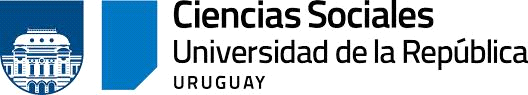 1-Índice (…)2-Resumen:Esta investigación de cuño etnográfico propone reflexionar acerca de la practica denominada “acoso callejero”, así como plantea trazar paralelos entre las realidades latinoamericanas de las ciudades de Montevideo - Uruguay y Florianópolis – Brasil. Partiendo de una perspectiva antropológica y basada en los estudios acerca da Sociología de las Emociones, interconectado a los estudios de Género y Sexualidad así como con los aportes de la Teoría Feminista, esta investigación busca realizar una contribución emocionalmente encarnada, en definitiva, a partir de mi inmersión emocional en la realidad estudiada (ALCÁZAR, 2014) acerca de los contextos de estas dos ciudades. De esta forma busco reflexionar a partir de los datos de campo, que aspectos de las familias emocionales son activadas y son manejadas en estas situaciones de incomodidad y muchas veces, vulnerabilidad en que los cuerpos de las mujeres están localizados en lo espacio público, en especial, en las calles de este dos contextos urbanos. 3-Introducción (…)4-Planteo del tema del trabajo y del problema de investigaciónPlantear una reflexión sobre la práctica del acoso callejero en Montevideo - Uruguay y en Florianópolis – Brasil.¿Qué características tiene el acoso callejero en los espacios públicos (aquí ya pondría en las calles como espacio público) de dos ciudades latinoamericanas? (con un recorte de campo hecho en calles que todavía, vayan a ser elegidas, en especial, que sean ubicaciones de grande circulación de personas) ¿Cualés son las Familias Emocionales que son activadas en la subjetividad e corporalidad de las sujetas de investigación? (o sea, mujeres que sufren del acoso callejero).(esto lo sacaría, porque ya queda calro)¿Cualés son los dispositivos afectivos (este concepto tendrías que definirlo, entiendo que necesitarías recoger el discurso de las implicadas, esto está previsto? o vas a tomar solo la observación? Si es así deberías justificar como  vas a abordar los dispositivos afectivos y que referencias tomas para ello. ) manifiestos y observados a partir de los relatos recolectados en campo?5-Justificación teórica (para qué le sirve a la ciencia y a la teoría que realices la investigación) y empírica (para qué le sirve a comunidades o actores sociales concretos) del tema y el problema.El acoso sexual callejero es una práctica muy común en varios países del mundo, que ocurre de manera cotidiana, con importantes consecuencias psicológicas negativas en sus víctimas, tal como “asco, rabia, miedo, inseguridad, confusión, culpa” (Observatorio contra el Acoso Callejero, 2014, p.17). En este sentido, reconociendo que toda posición teórica es política (SCRIBANO, 2012) esta investigación busca traer una contribución desde la perspectiva antropológica feminista, aliada a los aportes de la Sociología de las Emociones sobre algunos aspectos sociales e culturales de la realidad latinoamericana do Uruguay y Brasil.De esta forma, planteo colaborar con la literatura e los estudios recientes sobre el asunto, así como traer más dados empíricos a ser incorporados por las organizaciones vinculadas a problematización e erradicación de esta práctica considerada cultural, tal como el “Observatorio Contra El Acoso Callejero Uruguay” e demás sedes del Observatorio, siendo su sede central ubicada en Chile. Aquí podrías agregar cual es el aporte de la teoría feminista para comprender este fenómeno y cuál es el aporte de la sociología de las emociones. Solo un par de párrafos porque supongo que eso lo desarrollaras en el marco teórico6- Objetivos GeneralesCaracterizar e comprender las diferencias entre el “acoso” y el “piropo” (esta diferencia la podría también en la justificación para deconstruir las nociones y valoraciones asociadas a una y otra práctica, ya que es parte central de tu estudio) callejero desde el discurso de las mujeres implicadas.Comprender y describir cuales son los aspectos de las familias emocionales (tendrías que conceptualizar brevemente en el marco teórico que son las familias emocionales y cuales supones encontrar) que son activadas en la subjetividad, así como en la corporalidad de las mujeres que pasan por situaciones consideradas como “acoso” o “piropo” callejero.6.1 Objetivos específicosIdentificar cuáles son las familias emocionales y cuáles son las emociones que aparecen y son expresadas en estas situaciones, desde el discurso de las mujeres implicadas (aquí diferenciaría entre el piropo y el acoso)Describir cómo se manifiestan estos componentes emocionales en las mujeres víctimas del acoso.7-Estado del arte (resumir lo que ya se sabe sobre el tema sustantivo, más que nada contar –resumidísimos- los reportes de investigaciones empíricas).Lo primero “Observatorio Contra el Acoso Callejero (OCAC)” surgió en 2013 en Chile. “El acoso sexual callejero es una práctica muy común en Chile y el mundo, que ocurre de manera cotidiana, con importantes consecuencias psicológicas negativas en sus víctimas: miedo, rabia, asco, inseguridad, entre otras.” (FONTE: OCAC-Chile)Más adelante, otros países por las diversas partes de la América Latina, crearan sedes locales del OCAC, como acá en Uruguay, donde se creó la sede “OCAC Uruguay” como parte de la organización “que lucha por visibilizar, identificar, tipificar, penar y terminar con el acoso sexual callejero”, según expresó la fundadora del OCAC Chile, la socióloga María Francisca Valenzuela.Se trata de la primera organización sin fines de lucro que busca la erradicación del acoso sexual callejero en Uruguay.” (FONTE: OCAC) (…)8-Marco teórico (aclarar siempre para qué van a usar cada concepto antes o después de exponerlo y su compatibilidad con el resto del marco, aclarar y hacer explícitas todas las hipótesis de trabajo, argumentar la coherencia general de vuestro ensamble).Embasada en las teorías de los estudios sobre las Sociología de las Emociones, entrelazado al método etnográfico e al pensamiento antropológico de los estudios de género, busco con esta investigación traer una mirada sensible sobre la problemática del acoso callejero. Entendiendo que las emociones son perceptuales e incorporadas pero también informadas (PRINZ, 2004), la propuesta es observar, reflexionar y describir a partir de los datos de campo, que aspectos de las familias emocionales son activadas y son manejadas en estas situaciones vulnerabilidad en que los cuerpos de las mujeres están localizados en lo espacio público, en especial, en las calles – a ser seleccionadas  - de este dos contextos urbanos.(SCRIBANO, 2012) emociones(CAMPS) (ALCÁZAR, 2014, p.66). (GEERTZ) Práctica Etnografica (…)9-Metodología (contar qué técnica-s van a usar para cumplir cada objetivo, primero para los objetivos específicos y luego cómo se salta de éstos al general y decir qué corpus de datos piensan obtener).Para llevar a cabo esta investigación propongo desarrollar una estrategia metodológica de tipo cualitativa a partir del método etnográfico, trazando posibles paralelos entre las realidades latinoamericanas de calles elegidas por su grande flujo de personas, en las ciudades de Montevideo – Uruguay y de Florianópolis – Brasil.En un intento de realizar una búsqueda a través de una observación participante que no sea emocionalmente descomprometida y desapasionada, como nos plantea O'Halloran (2003), busco una interpretación sensible basada en los dados empíricos colectados en campo. Sobre todo, intentando hacer una práctica de investigación “incorporando debates teórico-metodológicos que viví de forma encarnada. En definitiva, a partir de mi inmersión emocional en la realidad” (ALCÁZAR, 2014, p.66).(No queda claro si vas a usar la observación participante o si vas a hacer entrevistas, por momentos aparece la ideo de relato y si solo tomas la observación eso deberías corregirlo. Entiendo que podrías aplicar ambas, para ver el comportamiento cotidiano que tienen las mujeres frente a piropos o acoso, y luego algunas entrevistas para ver como lo tematizan, porque tal vez solo mediante la observación no puedas comprender las emociones que se activan.)10-Informe de campo (tiempos, logros, inconvenientes, sorpresas, corpus de datos logrados  efectivamente [decir cuáles son], las transcripciones no van acá sino como apéndice).La investigación propone tener una durabilidad de dos años, siendo un año de trabajo de campo en la ciudad de Montevideo - Uruguay e un año en la ciudad de Florianópolis – Brasil, dos contextos de países latinoamericanos que comparten de esta misma problemática social, una realidad que sitúa las mujeres en un lugar de vulnerabilidad social nos espacios públicos. 11-Capítulo de análisis (Plan de análisis, análisis).12- Conclusiones (ahí no van citas de autores entre comillas, ahí tienen que apropiarse de su propio discurso y vender bien el trabajo).13- Apéndices15 – BibliografíaAlcázar-Campos, Ana (2014) “Siendo una más”. Trabajo de campo e intimidad. Revista de Estudios Sociales, Facultad de Ciencias Sociales, Nro. 49 Sexualidades e interseccionalidad en América Latina, el Caribe y su diáspora / Mayo-Agosto 201BOURDIEU, Pierre. A dominação masculina – A condição feminina e a violência simbólica. 1ª ed. Rio de Janeiro: BestBolso, 2014. Bericat Alastuey, Eduardo (2005): “La cultura del horror en las sociedades avanzadas: de la sociedad centrípeta a la sociedad centrífuga.” REIS (Revista Española de Investigaciones Sociológicas) nº 110/05: 53-89. <http://www.redalyc.org/articulo.oa?id=99715250002>Camps, Victoria (2011): “Las razones del miedo.” Cap 8 de  EL GOBIERNO DE LAS EMOCIONES: 173-192. [19 págs de lectura]López, Helena (2014): “Emociones, afectividad, feminismo.” En Sabido, Olga y García, Adriana (compiladoras) CUERPO Y AFECTIVIDAD EN LA SOCIEDAD CONTEMPORÁNEA. UAM-A, México: 257-275. [10 págs de lectura]O'Halloran, Seán (2003): Participant Observation of Alcoholics Anonymous: Contrasting Roles of the Ethnographer and Ethnomethodologist. The Qualitative Report, Volume 8, Number 1: 81-99.Gil Suárez, Adriana (2008): “El asco desde la mirada psico-social: emociones y control social.”  Rev El Alma Pública, Primavera 2008: 73-87. [15 páginas de lectura]Bauman, Zygmunt (2003/2005): Amor líquido. Acerca de la fragilidad de los vínculos humanos. FCE, México. [capítulo a determinar]GEERTZ, Clifford. A interpretação das culturas. Rio de Janeiro: Guanabara, 1989. FONSECA, Cláudia. Quando cada caso não é um caso: pesquisa etnográfica e educação. Revista Brasileira de Educação, São Paulo, n. 10, p. 58-78, 1999.Prinz, Jesse (2004): “¿Cuáles emociones son básicas?” Cap. 4 en Evans, D. and Cruse, P. (compiladores); EMOTION, EVOLUTION, AND RATIONALITY. Oxford University Press, Oxford. [17 págs de lectura][Traducción al español de Basilio Muñoz]GROSSI, Miriam Pillar. Na busca do “outro” encontra-se a “si mesmo”. In: GROSSI, Miriam Pillar (org.). Trabalho de Campo e Subjetividade. Florianópolis, PPGAS, 1992.Scribano, Adrián (2012): “Sociología de los cuerpos/emociones”. Rev Latino-americana de Estudios sobre Cuerpos, Emociones y Sociedad. nº10, año 4, diciembre 2012-marzo 2013: 93-113GAYTAN SÁNCHEZ, P.: El acoso sexual en lugares públicos: un estudio desde la Grounded Theory. [en linea] El Cotidiano. 22 de mayo, 2007. Disponible em<http://www.redalyc.org/articulo.oa?id=32514302>Observatorio con el Acoso callejero Chile. (2014). Primera Encuesta de Acoso callejero en Chile, Informe de Resultados. Disponible en http://www.ocacchile.org/wp-content/uploads/2014/05/Informe-Encuesta-de-AcosoCallejero-2014-OCAC-Chile.pdfFuentes consultadas"Observatorio Contra El Acoso Callejero Uruguay”. Disponible en <https://www.facebook.com/ocacuruguay/?fref=ts>“Uruguay tiene una filial del Observatorio Contra el Acoso Callejero OCAC”: Disponible en <http://eldiario.com.uy/2015/01/05/uruguay-tiene-una-filial-del-observatorio-contra-el-acoso-callejero-ocac/>“¿Piropo o acoso? Investigación sobre el acoso verbal callejero”. Disponible en <http://metodos-comunicacion.sociales.uba.ar/files/2014/09/TP-Metodologia-Acoso-verbal-callejero-1er-cuat-2014.pdf>Video “PIROPOS –  CUALCA”. Disponible en <https://www.youtube.com/watch?v=VWMyRAQcZv8>Video de Lilith Tosi: “Por qué molestan tanto con el tema de los piropos callejeros?” Disponible en <https://www.facebook.com/lilith.tosi/videos/vb.100006386945807/1787535701469311/?type=3&theater>“Jóvenes y Acoso sexual callejero” - Ministerio de Desarrollo Social del Chile. Disponible en <http://www.injuv.gob.cl/portal/wp-content/uploads/2016/01/Primer-Sondeo-ASC-Lanzamiento-OCAC-INJUV.pdf>